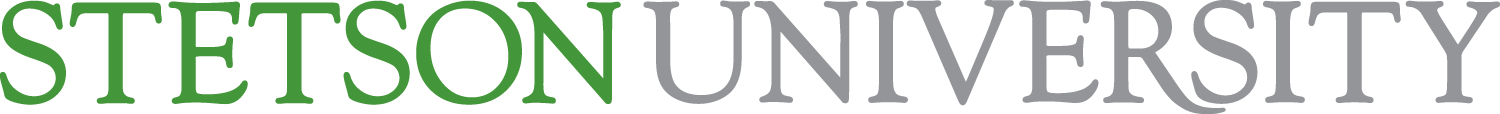 Accounts Payable – ACH-DIRECT DEPOSITStetson University Accounts Payable department is now offering the opportunity to have your payment processed as an ACH-DIRECT DEPOSIT (AP-ACH-DD) to your bank account. If you prefer to continue to receive a check, please disregard this and no further action is required on your part.In the event that you prefer to have your payment direct deposited to your bank account, please provide the following information to Stetson University.	U.S. Bank Institution:      		ACH ABA # (nine digits)      		Account #      		Name:      		Address:      		City, State, Zip:      		Telephone #      	Account Holder Name:      		Address:      		City, State, Zip:      		Email address:      		Telephone #      To avoid errors, please provide a voided *CHECK* copy(deposit slip often have different ABA/banking routing numbers and cannot be used for this type of bank transaction)You will receive an email when the payment has been processed to your bank accountI understand the accuracy of the above information that I am providing to Stetson University is solely my responsibility:  	Signature ________________________________________	Date:      